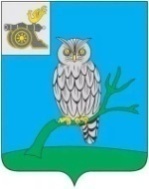 АДМИНИСТРАЦИЯ МУНИЦИПАЛЬНОГО ОБРАЗОВАНИЯ«СЫЧЕВСКИЙ РАЙОН»  СМОЛЕНСКОЙ ОБЛАСТИ П О С Т А Н О В Л Е Н И Еот  12 сентября  2023 года  № 511О внесении изменений в постановление Администрации муниципального образования «Сычевский район» Смоленской области от 22.11.2022 г. № 690  В  соответствии  с Бюджетным кодексом Российской Федерации и решением Совета депутатов от 28.02.2017 года № 10 «О бюджетном процессе                  в муниципальном образовании Сычевского городского поселения Сычевского района Смоленской области»,Администрация муниципального образования  «Сычевский район»                Смоленской области п о с т а н о в л я е т:1. Внести в постановление Администрации муниципального образования «Сычевский район» Смоленской области от 22.11.2022 г. № 690                              «Об утверждении перечня главных администраторов доходов бюджета Сычевского городского поселения  Сычевского района Смоленской области                 (с указанием их кодов, а также закрепленных за ними видов (подвидов) доходов бюджета поселения) на 2023 год и плановый период 2024 и 2025 годов»                       (в редакции постановления Администрации муниципального образования «Сычевский район»  Смоленской  области от 02.08.2023 г. №400) следующие изменения: в перечне главных администраторов доходов бюджета Сычевского городского поселения Сычевского района Смоленской области по главному администратору доходов  919 «Отдел городского хозяйства Администрации муниципального образования «Сычевский район» Смоленской области» добавить следующие коды бюджетной классификации Российской Федерации:«».2. Разместить настоящее постановление на официальном сайте Администрации муниципального образования «Сычевский район»        Смоленской  области в сети «Интернет».3. Настоящее постановление распространяет свое действие                                   на правоотношения, возникшие  с 01 января 2023 года.И.п. Главы муниципального образования«Сычевский район» Смоленской области                                      Т.П. ВасильеваКод бюджетной классификацииРоссийской ФедерацииКод бюджетной классификацииРоссийской ФедерацииНаименование главного  администратора доходов  бюджета поселения, являющегося главным распорядителем средств  бюджета поселения, источника доходов  бюджета поселенияКод бюджетной классификацииРоссийской ФедерацииКод бюджетной классификацииРоссийской ФедерацииНаименование главного  администратора доходов  бюджета поселения, являющегося главным распорядителем средств  бюджета поселения, источника доходов  бюджета поселенияглавного администратора доходов доходов   бюджета поселенияНаименование главного  администратора доходов  бюджета поселения, являющегося главным распорядителем средств  бюджета поселения, источника доходов  бюджета поселения123919Отдел городского хозяйства Администрации муниципального образования «Сычевский район» Смоленской области2 02 25394 13 00000 150Субсидии бюджетам городских поселений на строительство (реконструкцию), капитальный ремонт и ремонт автомобильных дорог и искусственных дорожных сооружений